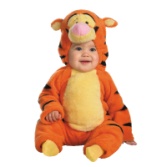 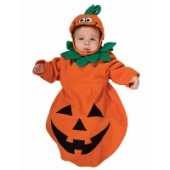 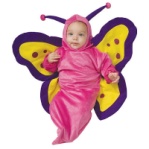 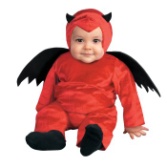 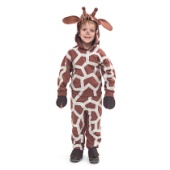 Dress-Up MondayTuesdayWednesdayThursdayFridayConcept:We can change by wearing different kind of clothes.We wear silly hatsWe wear silly pantsWear silly shirtsWear masksCircle Time and StoryWelcome SongsBook: Owl Babies. By: Martin WaddellBook: The Ant’s Go Marching. By: Dan CrispBook: The Little Blue Truck. By: Alice SchertleBook: Biscuit’s Pet & Play Halloween. By: Alyssa Satin CapucilliBook: I went walking. By: Sue WilliamsDiscovery Activities:Sensory Table:Turtle shape shellLeavesWaffle BlocksLeavesSensory BlocksLeavesPuzzleLeavesBristle blocksLeavesArt:Finger paintingClothes collageHead bandsMaskStamps with paperMusic Interaction and Group GamesSong: Row, Row, Row Your Boat.Song: Five little ducklingsSong: Ring Around The RosieSong: Down by the bay.Song: Five little pumpkin sitting on a gate.